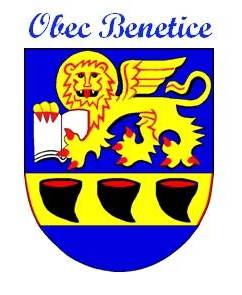 8/198Usnesení ze zasedání zastupitelstva obceMísto konání: budova OÚ BeneticeDne 22.12.2020Zahájení 18:00 hod. Přítomni: Vostalová J., Novotný R.,  Krejčí K., Vostal J., Valík M., Herbrich V.Omluveni: Vodová PHosté :  Herbrichová M.Plnění usnesení z minulého ZOZO schválilo návrh rozpočtu obce pro rok 2021. Pro 6, proti 0 hlasůZO schválilo návrh rozpočtu školy pro rok 2021. Pro 6, proti 0 hlasůZO schválilo finanční dar obci Hor. Vilémovice za užívání hřiště ve výši 2000,-Kč. Pro 6, proti 0 hlasůZO schválilo finanční dar  Římskokatolické farnosti Benetice ve výši 30 000,-Kč. Pro 6, proti 0 hlasůZO bere na vědomí rozpočtové opatření č. 6/2020 a č. 7/2020.ZO bere na vědomí cenovou nabídku na PD „Rekonstrukce místní komunikace včetně odvodnění v místní části Věstoňovice“.  Pro pořízení 0, proti 5, zdržel se 1ZO schválilo příspěvky na balíčky dětem do ZŠ. Pro 6, proti 0 hlasůZO schvílilo příspěvek na novoroční ohňostroj ve výši 4 000,-Kč. Pro 6, proti 0 hlasůPaní starostka vydala pokyn k inventarizaci majetku za rok 2020. Inventarizaci provedou Valík, Krejčí, Herbrichová, Vodová, VostalZO schválilo odměny B. Krejčímu, M. Pacalovi, A. Houzarovi, J. Vostalovi,         J. Vlachovi a K. Houzarovi. Pro 6, proti 0 hlasůRůznéByly předloženy zápisy KV a FV za druhé pololetí 2020ZO ukončeno v 20,00 hod.Zapsal: Vostal Jan                                                     Ověřil:Krejčí Karel  Valík Michal